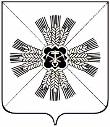 РОССИЙСКАЯ ФЕДЕРАЦИЯКЕМЕРОВСКАЯ ОБЛАСТЬАДМИНИСТРАЦИЯТИТОВСКОГО СЕЛЬСКОГО ПОСЕЛЕНИЯПОСТАНОВЛЕНИЕот 19 июля 2017г.  №32-пс. ТитовоОб утверждении отчета об исполнении бюджетаТитовского сельского поселения за  1 полугодие 2017 годВ соответствии со статьей 264.2 Бюджетного кодекса Российской Федерации:Утвердить отчет об исполнении бюджета Титовского сельского поселения (далее – местный бюджет) за 1 полугодие 2017 год:1) по доходам в сумме 1966,6 тыс. рублей;2) по расходам в сумме 1957,6 тыс. рублей;3) профицит бюджета в сумме 9 тыс. рублей.2. Утвердить отчет об исполнении доходов местного бюджета за 1 полугодие 2017 года по кодам классификации доходов бюджета, согласно приложению № 1 к настоящему постановлению.3. Утвердить отчет об исполнении расходов местного бюджета за 1 полугодие 2017 года по разделам и подразделам классификации расходов бюджета, согласно приложению № 2 к настоящему постановлению.4. Утвердить отчет об исполнении расходов местного бюджета за 1 полугодие 2017 года по ведомственной структуре расходов бюджета, согласно приложению № 3 к настоящему постановлению.5. Утвердить источники финансирования дефицита местного бюджета  за 1 полугодие 2017 года по кодам классификации источников финансирования дефицитов бюджета, согласно приложению № 4.6. Утвердить отчет о расходах местного бюджета на исполнение муниципальной  программы за 1 полугодие 2017 года, согласно приложению № 5. В 10-ти дневный срок после утверждения направить отчет об исполнении бюджета Титовского сельского поселения за 1 полугодие 2017 год в Совет народных депутатов Титовского сельского поселения.Настоящее постановление обнародовать на информационном стенде  Титовского сельского поселения и разместить в информационно-телекоммуникационной сети «Интернет» на официальном сайте администрации Промышленновского муниципального района  (адрес сайта: http://admprom.ru) на странице администрации Титовского сельского поселения. Контроль за исполнением настоящего постановления оставляю за собой. ОТЧЕТоб исполнении доходов местного бюджета   за  1 полугодие 2017 годапо кодам классификации  доходов бюджетаОТЧЕТоб исполнении расходов местного бюджета за  1 полугодие 2017 года по разделам и подразделам классификациирасходов бюджетаОТЧЕТ об исполнении расходов местного бюджета  за  1 полугодие 2017 годапо ведомственной структуре расходов бюджетаИСТОЧНИКИ финансирования дефицита местного бюджета за  1 полугодие 2017 годапо кодам классификации источников финансирования дефицитов бюджетаОТЧЕТо расходах местного бюджета на исполнение муниципальной программы за 1 полугодие 2017 годаИ.о. главыТитовского сельского поселенияС.Г. СеребровПриложение №1 к Постановлениюадминистрации  Титовского сельского поселения от 19.07.2017г. № 32-п    "Об утверждении отчетаоб исполнении бюджета  Титовского сельского поселения   за  1 полугодие 2017 год"КодНаименование групп , подгрупп, статей, подстатей, элементов, программ (подпрограмм), кодов экономической классификации доходовПлан текущего финансового года Исполнение за отчетный период текущего финансового годаИсполнение за отчетный период текущего финансового годаКодНаименование групп , подгрупп, статей, подстатей, элементов, программ (подпрограмм), кодов экономической классификации доходовПлан текущего финансового года тыс. руб.%Доходы всего4574,51966,6431 00 00000 00 0000 000Налоговые и неналоговые доходы2774624,5221 01 02000 01 0000 110Налог на доходы физических лиц12252,54310302000010000100Акцизы по подакцизным товарам835421501 05 00000 00 0000 000Единый сельскохозяйственный налог16,26201 06 00000 00 0000 000Налоги на имущество1251132,9111 08 00000 00 0000 000Государственная пошлина1810,9611 14 00000 00 0000 000Доходы от продажи5451 16 00000 00 0000 000Штрафы21502 00 00000 00 0000 000БЕЗВОЗМЕЗДНЫЕ ПОСТУПЛЕНИЯ1800,51342,1752 02 01000 00 0000 151в т.ч .дотация на выравнивание бюджетной обеспеченности17221258,1732 02 03000 00 0000 151субвенции73,134,1472 02 04014 00 0000 151иные межбюджетные трансферты5,42 07 05030 00 0000 151прочие безвозмездные поступления50Приложение №2 к ПостановлениюПриложение №2 к ПостановлениюПриложение №2 к ПостановлениюПриложение №2 к ПостановлениюПриложение №2 к ПостановлениюПриложение №2 к Постановлениюадминистрации  Титовского сельского поселенияадминистрации  Титовского сельского поселенияадминистрации  Титовского сельского поселенияадминистрации  Титовского сельского поселенияадминистрации  Титовского сельского поселенияадминистрации  Титовского сельского поселенияот 19.07.2017г. № 32-п "Об утверждении отчетаот 19.07.2017г. № 32-п "Об утверждении отчетаот 19.07.2017г. № 32-п "Об утверждении отчетаот 19.07.2017г. № 32-п "Об утверждении отчетаот 19.07.2017г. № 32-п "Об утверждении отчетаот 19.07.2017г. № 32-п "Об утверждении отчетаоб исполнении бюджета  Титовского сельского поселенияоб исполнении бюджета  Титовского сельского поселенияоб исполнении бюджета  Титовского сельского поселенияоб исполнении бюджета  Титовского сельского поселенияоб исполнении бюджета  Титовского сельского поселенияоб исполнении бюджета  Титовского сельского поселенияза  1 полугодие 2017 год"за  1 полугодие 2017 год"за  1 полугодие 2017 год"за  1 полугодие 2017 год"за  1 полугодие 2017 год"за  1 полугодие 2017 год"РазделПод-разделНаименованиеПлан текущего финансового года Исполнение за отчетный период текущего финансового годаИсполнение за отчетный период текущего финансового годаРазделПод-разделНаименованиеПлан текущего финансового года тыс. руб.%ВСЕГО   РАСХОДОВ 4574,51957,6430100ОБЩЕГОСУДАРСТВЕННЫЕ ВОПРОСЫ2682,3975,4360102Функционирование высшего должностного лица субъекта Российской Федерации и муниципального образования457,4195,9430104Функционирование Правительства Российской Федерации, высших исполнительных органов государственной власти субъектов Российской Федерации, местных администраций 1633,3771,2470111Резервные фонды10,00113Другие общегосударственные вопросы581,98,210200НАЦИОНАЛЬНАЯ ОБОРОНА73,134,1470203Мобилизационная и вневойсковая подготовка73,134,1470300Национальная безопасность и правоохранительная деятельность55,00309Защита населения и территорий от последствий чрезвычайных ситуаций30,00310Обеспечение пожарной безопасности25,00400НАЦИОНАЛЬНАЯ ЭКОНОМИКА839,8427,2510409Дорожное хозяйство (дорожные фонды)835,0427,2510412Другие вопросы в области национальной экономики4,80500ЖИЛИЩНО-КОММУНАЛЬНОЕ ХОЗЯЙСТВО609,0364,6600503Благоустройство609,0364,6601000СОЦИАЛЬНАЯ ПОЛИТИКА305,0153,0501001Пенсионное обеспечение305,0153,0501100ФИЗИЧЕСКАЯ КУЛЬТУРА  И СПОРТ10,03,4341101Физическая культура10,03,434Приложение №3 к Постановлениюадминистрации  Титовского сельского поселенияот 19.07.2017г. № 32-п  "Об утверждении отчетаоб исполнении бюджета  Титовского сельского поселения   за 1 полугодие 2017 год"ВедомствоРазделПод-разделНаименованиеПлан текущего финансового года Исполнение за отчетный период текущего финансового годаИсполнение за отчетный период текущего финансового годаВедомствоРазделПод-разделНаименованиеПлан текущего финансового года тыс. руб.%ВСЕГО   РАСХОДОВ 4574,51957,6439010100ОБЩЕГОСУДАРСТВЕННЫЕ ВОПРОСЫ2682,3975,4369010102Функционирование высшего должностного лица субъекта Российской Федерации и муниципального образования457,4195,9439010104Функционирование Правительства Российской Федерации, высших исполнительных органов государственной власти субъектов Российской Федерации, местных администраций 1633,3771,2479010111Резервные фонды10,09010113Другие общегосударственные вопросы581,98,219010200НАЦИОНАЛЬНАЯ ОБОРОНА73,134,1479010203Мобилизационная и вневойсковая подготовка73,134,1479010300Национальная безопасность и правоохранительная деятельность55,09010309Защита населения и территорий от последствий чрезвычайных ситуаций30,09010310Обеспечение пожарной безопасности25,09010400НАЦИОНАЛЬНАЯ ЭКОНОМИКА839,8427,2519010409Дорожное хозяйство (дорожные фонды)835,0427,2519010412Другие вопросы в области национальной экономики4,89010500ЖИЛИЩНО-КОММУНАЛЬНОЕ ХОЗЯЙСТВО609,0364,6609010503Благоустройство609,0364,6609011000СОЦИАЛЬНАЯ ПОЛИТИКА305,0153,0509011001Пенсионное обеспечение305,0153,0509011100ФИЗИЧЕСКАЯ КУЛЬТУРА  И СПОРТ10,03,4349011101Физическая культура10,03,434Приложение №4 к ПостановлениюПриложение №4 к ПостановлениюПриложение №4 к ПостановлениюПриложение №4 к ПостановлениюПриложение №4 к ПостановлениюПриложение №4 к ПостановлениюПриложение №4 к Постановлениюадминистрации  Титовского сельского поселенияадминистрации  Титовского сельского поселенияадминистрации  Титовского сельского поселенияадминистрации  Титовского сельского поселенияадминистрации  Титовского сельского поселенияадминистрации  Титовского сельского поселенияадминистрации  Титовского сельского поселенияот 19.07.2017г. № 32-п  "Об утверждении отчетаот 19.07.2017г. № 32-п  "Об утверждении отчетаот 19.07.2017г. № 32-п  "Об утверждении отчетаот 19.07.2017г. № 32-п  "Об утверждении отчетаот 19.07.2017г. № 32-п  "Об утверждении отчетаот 19.07.2017г. № 32-п  "Об утверждении отчетаот 19.07.2017г. № 32-п  "Об утверждении отчетаоб исполнении бюджета  Титовского сельского поселения об исполнении бюджета  Титовского сельского поселения об исполнении бюджета  Титовского сельского поселения об исполнении бюджета  Титовского сельского поселения об исполнении бюджета  Титовского сельского поселения об исполнении бюджета  Титовского сельского поселения об исполнении бюджета  Титовского сельского поселения   за 1 полугодие 2017 год"  за 1 полугодие 2017 год"  за 1 полугодие 2017 год"  за 1 полугодие 2017 год"  за 1 полугодие 2017 год"  за 1 полугодие 2017 год"  за 1 полугодие 2017 год"Наименование источника финансирования дефицита бюджетаПлан текущего финансового года, тыс. руб. Исполнение за отчетный период текущего финансового годаИсполнение за отчетный период текущего финансового годаНаименование источника финансирования дефицита бюджетаПлан текущего финансового года, тыс. руб. тыс. руб.%1234Источники финансирования дефицитов бюджетов - всего-9Изменение остатков средств на счетах по учету средств бюджетов-9Увеличение  прочих остатков денежных средств бюджетов сельских поселений-4574,5-2038,3Уменьшение  прочих остатков денежных средств бюджетов сельских поселений4574,52029,2Приложение №5 к Постановлениюадминистрации  Титовского сельского поселенияот 19.07.2017г. № 32-п  "Об утверждении отчетаоб исполнении бюджета  Титовского сельского поселения   за 1 полугодие 2017 год"Наименование  муниципальной программыПлан текущего финансового года, тыс. руб. Исполнение за отчетный период текущего финансового годаИсполнение за отчетный период текущего финансового годаНаименование  муниципальной программыПлан текущего финансового года, тыс. руб. тыс. руб.%1234«Комплексное обеспечение и  развитие жизнедеятельностиТитовского сельского поселения"3940,71923,549Итого:3940,71923,549